21.02.2018Г. №18РОССИЙСКАЯ ФЕДЕРАЦИЯИРКУТСКАЯ ОБЛАСТЬМУНИЦИПАЛЬНОЕ ОБРАЗОВАНИЕ«НИЖНЕУДИНСКИЙ РАЙОН»ПОРОГСКОЕ МУНИЦИПАЛЬНОЕ ОБРАЗОВАНИЕАДМИНИСТРАЦИЯПОСТАНОВЛЕНИЕ«ОБ УТВЕРЖДЕНИИ СХЕМЫ ВОДОСНАБЖЕНИЯ И ВОДООТВЕДЕНИЯ ПОРОГСКОГО МУНИЦИПАЛЬНОГО ОБРАЗОВАНИЯ НИЖНЕУДИНСКОГО РАЙОНА ИРКУТСКОЙ ОБЛАСТИ НА ПЕРИОД ДО 2032 ГОДА»В соответствии с Федеральным законом от 07.12.2011 № 416-ФЗ «О водоснабжении и водоотведении», Федеральным законом от 06.10.2003 г. № 131-ФЗ «Об общих принципах организации местного самоуправления в Российской Федерации, Постановлением Правительства РФ от 5 сентября 2013 г. N 782 "О схемах водоснабжения и водоотведения", руководствуясь Уставом Порогского муниципального образования, администрация Порогского муниципального образованияПОСТАНОВЛЯЕТ:Утвердить схему водоснабжения и водоотведения Порогского муниципального образования Нижнеудинского района Иркутской области на период до 2032 года.Опубликовать настоящее постановление в Вестнике Порогского сельского поселения в течение 15 дней.Глава Порогского муниципального образования О.В.УсачеваПриложение к постановлению Администрации Порогского муниципального образования№18 от «21» февраля 2018 г.СХЕМА ВОДОСНАБЖЕНИЯ И ВОДООТВЕДЕНИЯ ПОРОГСКОГО МУНИЦИПАЛЬНОГО ОБРАЗОВАНИЯ НИЖНЕУДИНСКОГО РАЙОНА ИРКУТСКОЙ ОБЛАСТИ НА ПЕРИОД ДО 2032 ГОДАс. Порог 2018СОДЕРЖАНИЕВВЕДЕНИЕСхема водоснабжения и водоотведения Порогского муниципального образования на период до 2032 года разработана с учетом требований Водного кодекса Российской Федерации, Федерального закона от 07.12.2011 № 416-ФЗ «О водоснабжении и водоотведении», положений СНиП 2.04.02-84* «Водоснабжение. Наружные сети и сооружения», территориальных строительных нормативов.Схема водоснабжения и водоотведения разрабатывается в соответствии с документами территориального планирования и программами комплексного развития систем коммунальной инфраструктуры поселения с учетом схем энергоснабжения, теплоснабжения.Разработки схемы водоснабжения и водоотведения включает первоочередные мероприятия по созданию централизованных систем водоснабжения и водоотведения и повышению надежности функционирования этих систем, а также способствующие режиму устойчивого и достаточного финансирования и обеспечивающие комфортные и безопасные условия для проживания людей в Порогском муниципальном образовании.Мероприятия охватывают следующие объекты системы коммунальной инфраструктуры:– в системе водоснабжения – водозаборы, насоснаястанции, сети водопровода;– в системе водоотведения – системы водоотведения.Целью разработки схем водоснабжения и водоотведения является определение долгосрочной перспективы развития системы водоснабжения и водоотведения, обеспечения надежного и бесперебойного водоснабжения и водоотведения наиболее экономичным способом при минимальном воздействии на окружающую среду, а также экономического стимулирования развития систем водоснабжения и водоотведения и внедрения энергосберегающих технологий.ОБЩАЯ ИНФОРМАЦИЯ О ПОРОГСКОМ МУНИЦИПАЛЬНОМ ОБРАЗОВАНИИ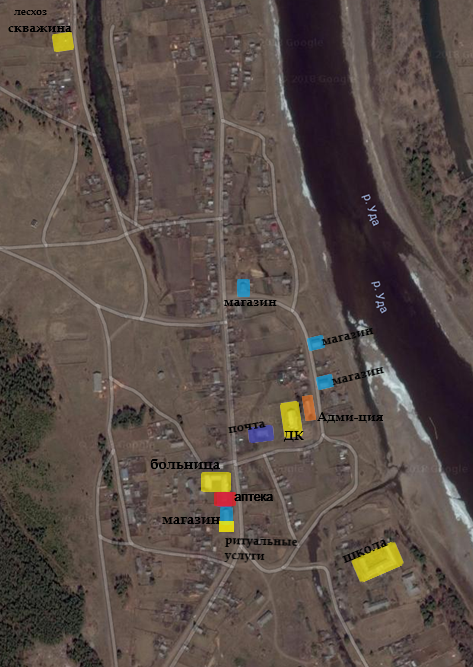 ГЕОГРАФИЧЕСКОЕ ПОЛОЖЕНИЕТерритория муниципального образования расположена в центральной части Нижнеудинского района Иркутской области. Село Порог является последним населенным пунктом района и граничит с границами Нерхинского муниципального образования (Тофалария).Площадь поселения 297042,65га.Расстояние до районного центра г. Нижнеудинска- .КЛИМАТИЧЕСКИЕ УСЛОВИЯКлимат территории - резко континентальный, с холодной зимой и коротким жарким летом. Наиболее высокая температура воздуха - в июле (максимум - 39˚С), наиболее низкая температура - в январе (50˚С).Продолжительность безморозного периода колеблется в пределах 7—138 дней. Средняя продолжительность 98 дней. Наиболее теплые дни стоят в июне, июле, что позволяет возделывать среднеспелые и ранние сорта зерновых и зернобобовых культур.Распределение осадков по территории муниципального образования неравномерно (от 220 до  в год). Максимум осадков наблюдается в июле и августе.Высота снежного покрова изменяется от 25см в низинах и до 40см в предгорьях Саян. Устойчивый снежный покров появляется, в среднем, во второй половине ноября и сходит в начале апреля. Число дней со снежным покровом – 158 дней.Средняя глубина промерзания почвы составляет 160-.Вскрытие реки Уды ото льда - в первой декаде мая.По количеству осадков территория муниципального образования входит в зону с преобладанием осадков в летнее - осенний период (вторая половина июля – сентябрь), зимой выпадает незначительное количество осадков. В среднем, за вегетационный период количество осадков достаточно. В зимний период преобладают ветры северо–западного направления, отличающиеся значительным усилием в весенние месяцы, самые ветреные месяцы в году – март, апрель, май, самые тихие – зимние.АНАЛИЗ НАСТОЯЩЕГО ПОЛОЖЕНИЯ2.1. ПОЛОЖЕНИЕ ПОРОГСКОГО СЕЛЬСКОГО ПОСЕЛЕНИЯ В СИСТЕМЕ РАССЕЛЕНИЯПорогское МО наделено статусом сельского поселения Законом Иркутской области от 16 декабря 2004 года № 86-оз «О статусе и границах муниципальных образованийНижнеудинского района Иркутской области».В состав территории ПорогскогоМО входят земли следующих населенных пунктов:деревня Привольное;поселок Кирей-Муксут;село Порог;участок Пушкинский.2.2. ИСПОЛЬЗОВАНИЕ ТЕРРИТОРИИОбщая площадь рассматриваемой территории составляет 297099га. Застройкой занято 213,392га, что составляет 0,07% всех земель муниципального образования. Зоны, занятые лесами, занимают большую часть площади в границах муниципального образования (85,282%).Анализ современного использования территории поселения позволяет сделать вывод о его недостаточной эффективности. На долю жилой застройки приходится 173,603га, или 0,059% территории. Площадь жилой территории в расчете на одного жителя составляет . Значительная часть застройки населенных пунктов – 98,8% жилой зоны - приходится на застройку индивидуальными жилыми домами. Площадь зон делового, общественного и коммерческого назначения в расчете на одного жителя составляет 527,7м². Зеленых насаждений общего пользования на территории нет, в виду отсутствия парков, скверов и бульваров на заселенной территории. Производственные и коммунальные территории занимают площадь в 3,477га, или 0,001% земель поселения. Промышленные территории охватывают 3,477га, которые приходятся на предприятия IV, V класса вредности. СХЕМА ВОДОСНАБЖЕНИЯРАЗДЕЛ I ТЕХНИКО-ЭКОНОМИЧЕСКОЕ СОСТОЯНИЕ ЦЕНТРАЛИЗОВАННЫХ СИСТЕМ ВОДОСНАБЖЕНИЯ ПОСЕЛЕНИЯОПИСАНИЕ СИСТЕМЫ И СТРУКТУРЫ ВОДОСНАБЖЕНИЯ ПОСЕЛЕНИЯ И ДЕЛЕНИЕ ТЕРРИТОРИИ ПОСЕЛЕНИЯ НА ЭКСПЛУАТАЦИОННЫЕ ЗОНЫВ с.Порог централизованное холодное и горячее водоснабжение жилого сектора отсутствует. Основная часть водоснабжения жилых домов населения используют для водоснабжения скважины, пробуренные самостоятельно на собственных приусадебных участках (трубчатые колодцы). В с.Порог имеется водонапорная скважина глубиной 80 м по адресу : с.Порог, ул.Нагорная 17, насос ЭЦВ 6-10-110, которая используется для водоснабжения питьевой воды для населения.Хозяйственно-бытовая канализация отсутствует.Ливневая канализация отсутствует.ВОДОСНАБЖЕНИЕНаселение Порогского МО на расчетный срок предусматривается в количестве 0,784 тыс. человек. Согласно СНиП 2.04.02-84 «Водоснабжение. Наружные сети и сооружения» Табл.1, с учетом объектов соцкультбыта, принимается дифференцированная норма водопотребления в зависимости от принятого благоустройства. Принимается коэффициент максимальной суточной неравномерности - 1,3, коэффициент на промышленные нужды - 1,1, максимальный суточный расход составит 168,17 м³/сутки.Таблица 1. Водопотребление на расчетный срок. ОПИСАНИЕ ТЕРРИТОРИЙ ПОСЕЛЕНИЯ, НЕ ОХВАЧЕННЫХ ЦЕНТРАЛИЗОВАННЫМИ СИСТЕМАМИ ВОДОСНАБЖЕНИЯЖилищный фонд с нецентрализованным водоснабжением составляет 100% от общей площади, в котором проживает 669 человек.ОПИСАНИЕ ТЕХНОЛОГИЧЕСКИХ ЗОН ВОДОСНАБЖЕНИЯ, ЗОН ЦЕНТРАЛИЗОВАННОГО И НЕЦЕНТРАЛИЗОВАННОГО ВОДОСНАБЖЕНИЯ И ПЕРЕЧЕНЬ ЦЕНТРАЛИЗОВАННЫХ СИСТЕМ ВОДОСНАБЖЕНИЯВ с. Порог централизованное холодное и горячее водоснабжение жилого сектора отсутствует. Весь населенный пункт входит в зону нецентрализованного водоснабжения. Основная часть населения используют для водоснабжения скважины, пробуренные самостоятельно на собственных приусадебных участках (трубчатые колодцы). В поселении имеется водонапорная скважина. 1.5. ОПИСАНИЕ РЕЗУЛЬТАТОВ ТЕХНИЧЕСКОГО ОБСЛЕДОВАНИЯ ЦЕНТРАЛИЗОВАННЫХ СИСТЕМ ВОДОСНАБЖЕНИЯВс.Порог централизованное холодное и горячее водоснабжение жилого сектора отсутствует .Имеется водонапорная скважина глубиной80 м, насос ЭЦВ 6-6,5-85, которая используется для питьевого водоснабжения населению.ОПИСАНИЕ СОСТОЯНИЯ СУЩЕСТВУЮЩИХ ИСТОЧНИКОВ ВОДОСНАБЖЕНИЯ И ВОДОЗАБОРНЫХ СООРУЖЕНИЙВ с. Порог одна водозаборная скважина по адресу: с.Порог, ул. Нагорная 17, которая установлена в 2013 году, в2018 году запланировано благоустройство территории водозаборной скважины.НАСОСНАЯ СТАНЦИЯ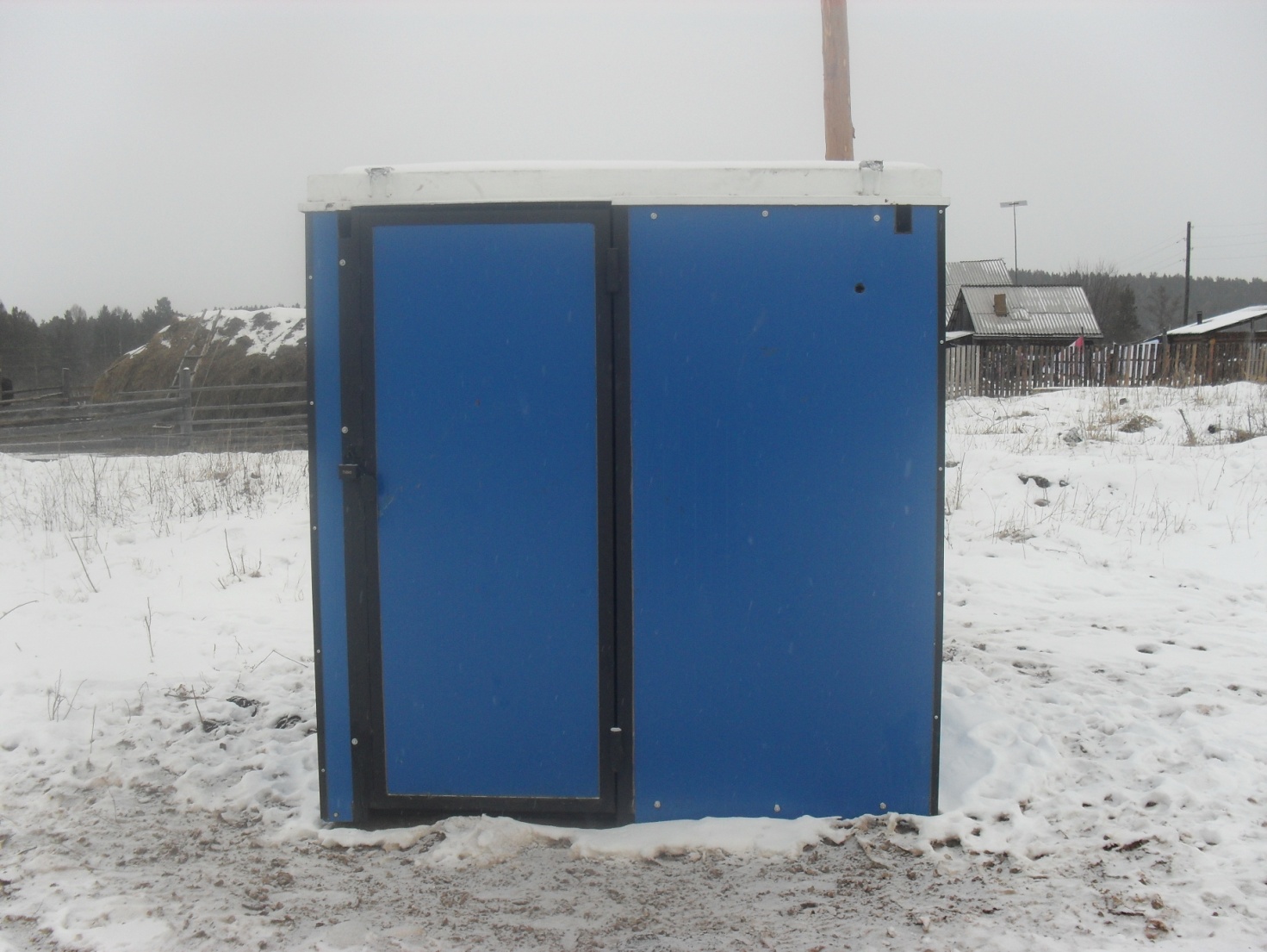 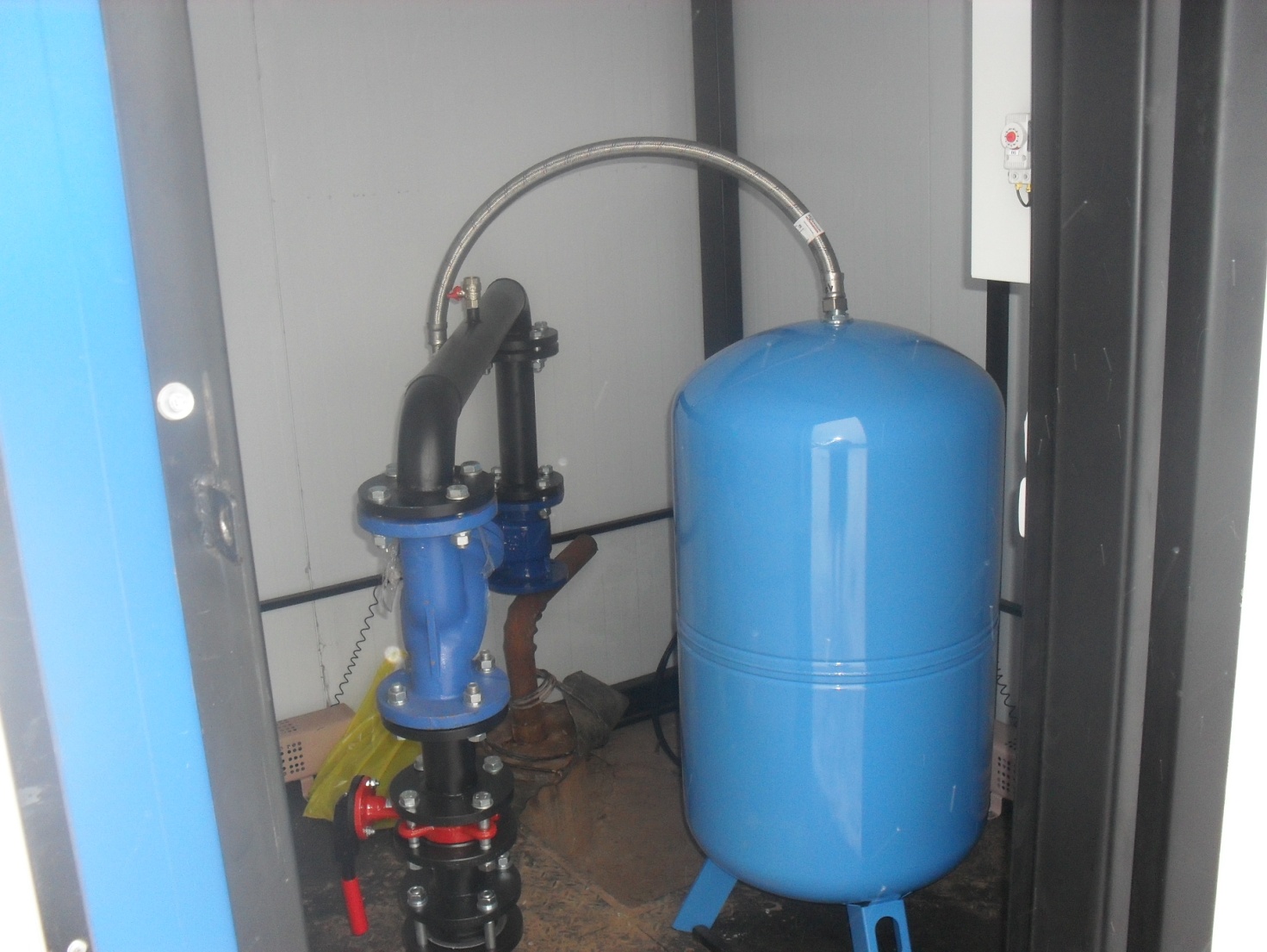 В водозаборном сооружении установлен один насос ЭЦВ 6-6.5-85. Резервные насосы отсутствуют.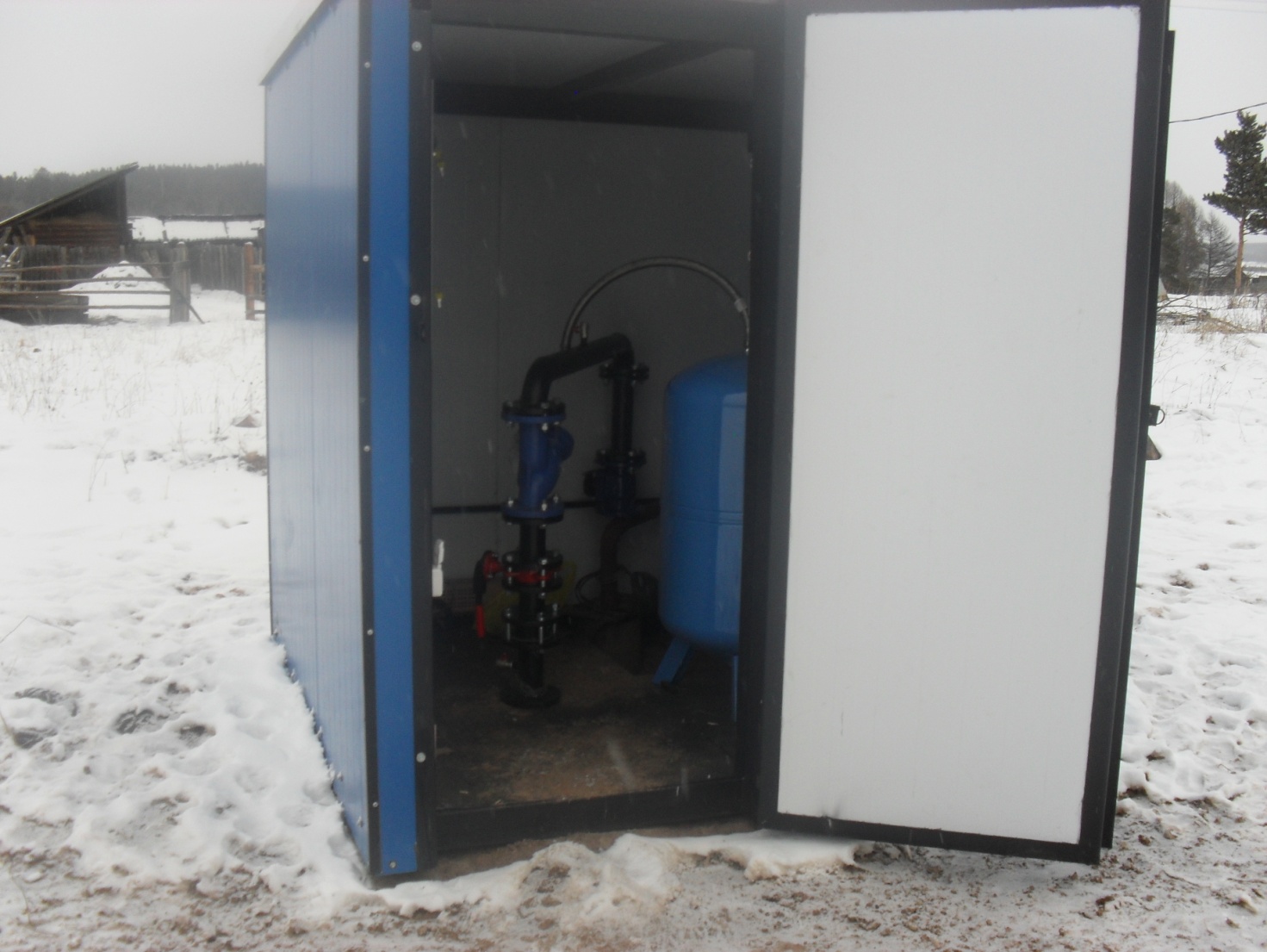 ОПИСАНИЕ СУЩЕСТВУЮЩИХ СООРУЖЕНИЙ ОЧИСТКИ И ПОДГОТОВКИ ВОДЫ, ВКЛЮЧАЯ ОЦЕНКУ СООТВЕТСТВИЯ ПРИМЕНЯЕМОЙ ТЕХНОЛОГИЧЕСКОЙ СХЕМЫ ВОДОПОДГОТОВКИ ТРЕБОВАНИЯМ ОБЕСПЕЧЕНИЯ НОРМАТИВОВ КАЧЕСТВА ВОДЫСооружения очистки и водоподготовки воды отсутствуют.ОПИСАНИЕ СОСТОЯНИЯ И ФУНКЦИОНИРОВАНИЯ СУЩЕСТВУЮЩИХ НАСОСНЫХ ЦЕНТРАЛИЗОВАННЫХ СТАНЦИЙНасосные централизованные станции на территории Порогского муниципального образования отсутствуют.ОПИСАНИЕ СОСТОЯНИЯ И ФУНКЦИОНИРОВАНИЯ ВОДОНАПОРНОЙ СКВАЖИНЫ СИСТЕМ ВОДОСНАБЖЕНИЯ, ВКЛЮЧАЯ ОЦЕНКУ ВЕЛИЧИНЫ ИЗНОСА.Качество воды по результатам исследования в 2018 г. соответствует требованиям СанПиН 2.1.4.1175-02«Питьевая вода. Гигиенические требования к качеству воды нецентрализованного водоснабжения. 1.10 ОПИСАНИЕ СУЩЕСТВУЮЩИХ ТЕХНИЧЕСКИХ И ТЕХНОЛОГИЧЕСКИХ ПРОБЛЕМ, ВОЗНИКАЮЩИХ ПРИ ВОДОСНАБЖЕНИИ ПОСЕЛЕНИЙВ настоящее время основными проблемами в водоснабжении является следующее:требуется для благоустройства территории водозаборной станции:- сделать отводы поверхностного стока за ее пределы- сделать дорожки к сооружению с твердым покрытием.ОПИСАНИЕ ЦЕНТРАЛИЗОВАННОЙ СИСТЕМЫ ГОРЯЧЕГО ВОДОСНАБЖЕНИЯ С ИСПОЛЬЗОВАНИЕМ ЗАКРЫТЫХ СИСТЕМ ГОРЯЧЕГО ВОДОСНАБЖЕНИЯ, ОТРАЖАЮЩЕЕ ТЕХНОЛОГИЧЕСКИЕ ОСОБЕННОСТИ УКАЗАННОЙ СИСТЕМЫЦентрализованные системы горячего водоснабжения на территории Порогского муниципального образования отсутствуют.ОПИСАНИЕ СУЩЕСТВУЮЩИХ ТЕХНИЧЕСКИХ И ТЕХНОЛОГИЧЕСКИХ РЕШЕНИЙ ПО ПРЕДОТВРАЩЕНИЮ ЗАМЕРЗАНИЯ ВОДЫ ПРИМЕНИТЕЛЬНО К ТЕРРИТОРИИ РАСПРОСТРАНЕНИЯ ВЕЧНОМЕРЗЛЫХ ГРУНТОВс.Порог не расположен на территории распространения вечномерзлых грунтов.ПЕРЕЧЕНЬ ЛИЦ, ВЛАДЕЮЩИХ НА ПРАВЕ СОБСТВЕННОСТИ ИЛИ ДРУГОМ ЗАКОННОМ ОСНОВАНИИ ОБЪЕКТАМИ ЦЕНТРАЛИЗОВАННОЙ СИСТЕМЫ ВОДОСНАБЖЕНИЯ, С УКАЗАНИЕМ ПРИНАДЛЕЖАЩИХ ЭТИМ ЛИЦАМ ТАКИХ ОБЪЕКТОВСкважина и разработка схемы являются собственностью администрации Порогского муниципального образования, ремонтные работы осуществляет администрация Порогского муниципального образования.РАЗДЕЛ II НАПРАВЛЕНИЯ РАЗВИТИЯ ЦЕНТРАЛИЗОВАННЫХ СИСТЕМ ВОДОСНАБЖЕНИЯРАЗЛИЧНЫЕ СЦЕНАРИИ РАЗВИТИЯ ЦЕНТРАЛИЗОВАННЫХ СИСТЕМ ВОДОСНАБЖЕНИЯ В ЗАВИСИМОСТИ ОТ РАЗЛИЧНЫХ СЦЕНАРИЕВ РАЗВИТИЯ ПОСЕЛЕНИЯПорогское сельское поселение может иметь различные сценарии развития. Рассмотрим основные два сценария. Первый - это увеличение численности населения и соответственно увеличение жилищного фонда. Второй – уменьшение численности населения и соответственно уменьшение жилищного фонда.с. Порог	 на 100% занят частной застройкой, имеются многоквартирные дома Централизованное холодное и горячее водоснабжение населения не осуществляется. За последние 5 лет наблюдается уменьшение численности населения и уменьшение жилищного фонда (табл. 2.1.1). Уменьшение численности населения происходит в основном за счет оттока трудоспособной части населения, т.к. в поселении наблюдается значительная нехватка рабочих мест. Промышленные предприятия и производства отсутствуют, фермерские хозяйства не развиты. Значительная часть населения работают вахтовым методом в других городах.Табл. 2.1.1 Численность населенияТаким образом, при сохранении существующей социально-экономической ситуации в стране наиболее вероятным считается второй сценарий развития поселения, предусматривающий уменьшение численности населения и уменьшение жилищного фонда.При таком варианте развития нет необходимости в дополнительном развитии мощности объектов водоснабжения. Однако потребуется строительство новой водонасосной станции для обеспечения водоснабжения населения в других населенных пунктах расположенных на территории Порогского муниципального образования.2.2 ТЕРРИТОРИАЛЬНЫЙ БАЛАНС ПОДАЧИ ГОРЯЧЕЙ, ПИТЬЕВОЙ, ТЕХНИЧЕСКОЙ ВОДЫ ПО ТЕХНОЛОГИЧЕСКИМ ЗОНАМ ВОДОСНАБЖЕНИЯ	Централизованное горячее водоснабжение отсутствует. Централизованное холодное водоснабжение отсутствует.2.3 СВЕДЕНИЯ О ФАКТИЧЕСКОМ ПОТРЕБЛЕНИИ НАСЕЛЕНИЕМ ГОРЯЧЕЙ, ПИТЬЕВОЙ, ТЕХНИЧЕСКОЙ ВОДЫ Жилой сектор к централизованному водоснабжению на территории Порогского муниципального образования не подключен. 2.4 ОПИСАНИЕ ЦЕНТРАЛИЗОВАННОЙ СИСТЕМЫ ГОРЯЧЕГО ВОДОСНАБЖЕНИЯ С ИСПОЛЬЗОВАНИЕМ ЗАКРЫТЫХ СИСТЕМ ГОРЯЧЕГО ВОДОСНАБЖЕНИЯ, ОТРАЖАЮЩЕЕ ТЕХНОЛОГИЧЕСКИЕ ОСОБЕННОСТИ УКАЗАННОЙ СИСТЕМЫЦентрализованное горячее водоснабжение отсутствует.РАЗДЕЛ III ЭКОЛОГИЧЕСКИЕ АСПЕКТЫ МЕРОПРИЯТИЙ ПО СТРОИТЕЛЬСТВУ, РЕКОНСТРУКЦИИ И МОДЕРНИЗАЦИИ ОБЪЕКТОВ СИСТЕМ ВОДОСНАБЖЕНИЯДля охраны и исключения загрязнения поверхностных и подземных вод предусмотрены следующие мероприятия:- строгое соблюдение технологических режимов водозаборных скважин, сетей водопроводов.- обеспечить надёжную эксплуатацию, своевременную ревизию и ремонт всех звеньев системы водоснабжения, включая насосное и автоматическое оборудование, с целью рационального водопользования;- организация зон санитарной охраны подземного источника водоснабжения согласно СанПиН 2.1.4.1110-02 «Зоны санитарной охраны источников водоснабжения и водопроводов питьевого назначения».- устройство автоматизированной системы управления технологическими процессами, аварийной сигнализации и отключения электрооборудования в случае аварии;- благоустройство территории насосной станции и водоочистных сооружений.Строительство и реконструкция водозаборной скважины будет вестись в населенном пункте, то есть на территории, уже подвергшейся техногенному воздействию, где произошла смена типов растительности. Вследствие этого, отрицательное воздействие при капитальном ремонте на растительность и животный мир будет крайне незначительным.Исходя из вышеизложенного, можно сделать вывод, что строительство водозаборной скважины, установка блочно-модульной насосной станции и блочно-модульного водоочистного сооружения в Порогском муниципальном образовании не окажет существенного отрицательного влияния на окружающую среду.3.1 СВЕДЕНИЯ О МЕРАХ ПО ПРЕДОТВРАЩЕНИЮ ВРЕДНОГО ВОЗДЕЙСТВИЯ НА ОКРУЖАЮЩУЮ СРЕДУ ПРИ РЕАЛИЗАЦИИ МЕРОПРИЯТИЙ ПО СНАБЖЕНИЮ И ХРАНЕНИЮ ХИМИЧЕСКИХ РЕАГЕНТОВ, ИСПОЛЬЗУЕМЫХ В ВОДОПОДГОТОВКЕ (ХЛОР И ДР.)	Химические реагенты в водоподготовке не используются.РАЗДЕЛ VI ОЦЕНКА ОБЪЕМОВ КАПИТАЛЬНЫХ ВЛОЖЕНИЙ В СТРОИТЕЛЬСТВО, РЕКОНСТРУКЦИЮ И МОДЕРНИЗАЦИЮ ОБЪЕКТОВ НЕЦЕНТРАЛИЗОВАННОЙ СИСТЕМЫ ВОДОСНАБЖЕНИЯНЦС 81-02-14-2014* - Государственные строительные нормативы укрупненные нормативы цены строительства.РАЗДЕЛ VПЛАНОВЫЕ ЗНАЧЕНИЯ ПОКАЗАТЕЛЕЙ РАЗВИТИЯ ЦЕНТРАЛИЗОВАННЫХ СИСТЕМ ВОДОСНАБЖЕНИЯВ соответствии с постановлением Правительства РФ от 05.09.2013 №782 «О схемах водоснабжения и водоотведения» (вместе с «Правилами разработки и утверждения схем водоснабжения и водоотведения», «Требованиями к содержанию схем водоснабжения и водоотведения») к целевым показателям развития централизованных систем водоснабжения относятся:- показатели качества воды;- показатели надежности и бесперебойности водоснабжения;- показатели эффективности использования ресурсов, в том числе уровень потерь воды.СХЕМА ВОДООТВЕДЕНИЯРАЗДЕЛ I СУЩЕСТВУЮЩЕЕ ПОЛОЖЕНИЕ В СФЕРЕ ВОДООТВЕДЕНИЯ ПОСЕЛЕНИЯОПИСАНИЕ СТРУКТУРЫ СИСТЕМЫ СБОРА, ОЧИСТКИ И ОТВЕДЕНИЯ СТОЧНЫХ ВОД НА ТЕРРИТОРИИ ПОСЕЛЕНИЯ И ДЕЛЕНИЕ ТЕРРИТОРИИ ПОСЕЛЕНИЯ НА ЭКСПЛУАТАЦИОННЫЕ ЗОНЫВ Порогском муниципальном образовании централизованная система водоотведения отсутствует. Организованное отведение поверхностного стока в поселении не производится. Сетей и сооружений дождевой канализации в настоящее время не существует. Население использует выгребные ямы и дворовые уборные. Объекты социальной сферы используют выгребные ямы, которые откачиваются автоцистернами и вывозятся на очистные сооружения г. Нижнеудинска.ОПИСАНИЕ РЕЗУЛЬТАТОВ ТЕХНИЧЕСКОГО ОБСЛЕДОВАНИЯ ЦЕНТРАЛИЗОВАННОЙ СИСТЕМЫ ВОДООТВЕДЕНИЯВ Порогском муниципальном образовании централизованная система водоотведения отсутствует. ОПИСАНИЕ ТЕХНОЛОГИЧЕСКИХ ЗОН ВОДООТВЕДЕНИЯ, ЗОН ЦЕНТРАЛИЗОВАННОГО И НЕЦЕНТРАЛИЗОВАННОГО ВОДООТВЕДЕНИЯВ Порогском муниципальном образовании централизованная система водоотведения отсутствует.ОПИСАНИЕ ТЕХНИЧЕСКОЙ ВОЗМОЖНОСТИ УТИЛИЗАЦИИ ОСАДКОВ СТОЧНЫХ ВОД НА ОЧИСТНЫХ СООРУЖЕНИЯХ СУЩЕСТВУЮЩЕЙ ЦЕНТРАЛИЗОВАННОЙ СИСТЕМЫ ВОДООТВЕДЕНИЯВ Порогском муниципальном образовании централизованная система водоотведения отсутствует.ОПИСАНИЕ СОСТОЯНИЯ И ФУНКЦИОНИРОВАНИЯ КАНАЛИЗАЦИОННЫХ КОЛЛЕКТОРОВ И СЕТЕЙ, СООРУЖЕНИЙ НА НИХВ Порогском муниципальном образовании централизованная система водоотведения отсутствует. Канализационные коллекторы и сети. Сооружения отсутствуют.ОЦЕНКА БЕЗОПАСНОСТИ И НАДЕЖНОСТИ ОБЪЕКТОВ ЦЕНТРАЛИЗОВАННОЙ СИСТЕМЫ ВОДООТВЕДЕНИЯ И ИХ УПРАВЛЯЕМОСТИВ Порогском муниципальном образовании централизованная система водоотведения отсутствует.ОЦЕНКА ВОЗДЕЙСТВИЯ СБРОСОВ СТОЧНЫХ ВОД ЧЕРЕЗ ЦЕНТРАЛИЗОВАННУЮ СИСТЕМУ ВОДООТВЕДЕНИЯ НА ОКРУЖАЮЩУЮ СРЕДУВ Порогском муниципальном образовании централизованная система водоотведения отсутствует.ОПИСАНИЕ ТЕРРИТОРИЙ МУНИЦИПАЛЬНОГО ОБРАЗОВАНИЯ, НЕ ОХВАЧЕННЫХ ЦЕНТРАЛИЗОВАННОЙ СИСТЕМОЙ ВОДООТВЕДЕНИЯВ Порогском муниципальном образовании централизованная система водоотведения отсутствует.ОПИСАНИЕ СУЩЕСТВУЮЩИХ ТЕХНИЧЕСКИХ И ТЕХНОЛОГИЧЕСКИХ ПРОБЛЕМ СИСТЕМЫ ВОДООТВЕДЕНИЯ ПОСЕЛЕНИЯВ Порогском муниципальном образовании централизованная система водоотведения отсутствует.РАЗДЕЛ II БАЛАНСЫ СТОЧНЫХ ВОД В СИСТЕМЕ ВОДООТВЕДЕНИЯ2.1 БАЛАНС ПОСТУПЛЕНИЯ СТОЧНЫХ ВОД В ЦЕНТРАЛИЗОВАННУЮ СИСТЕМУ ВОДООТВЕДЕНИЯ И ОТВЕДЕНИЯ СТОКОВ ПО ТЕХНОЛОГИЧЕСКИМ ЗОНАМ ВОДООТВЕДЕНИЯВ Порогском муниципальном образовании централизованная система водоотведения отсутствует.2.2 ОЦЕНКА ФАКТИЧЕСКОГО ПРИТОКА НЕОРГАНИЗОВАННОГО СТОКАВ Порогском муниципальном образовании централизованная система водоотведения отсутствует.2.3 СВЕДЕНИЯ ОБ ОСНАЩЕННОСТИ ЗДАНИЙ, СТРОЕНИЙ, СООРУЖЕНИЙ ПРИБОРАМИ УЧЕТА ПРИНИМАЕМЫХ СТОЧНЫХ ВОД И ИХ ПРИМЕНЕНИИ ПРИ ОСУЩЕСТВЛЕНИИ КОММЕРЧЕСКИХ РАСЧЕТОВВ Порогском муниципальном образовании централизованная система водоотведения отсутствует.2.4 РЕЗУЛЬТАТЫ РЕТРОСПЕКТИВНОГО АНАЛИЗА ЗА ПОСЛЕДНИЕ 10 ЛЕТ БАЛАНСОВ ПОСТУПЛЕНИЯ СТОЧНЫХ ВОД В ЦЕНТРАЛИЗОВАННУЮ СИСТЕМУ ВОДООТВЕДЕНИЯ ПО ТЕХНОЛОГИЧЕСКИМ ЗОНАМ ВОДООТВЕДЕНИЯВ Порогском муниципальном образовании централизованная система водоотведения отсутствует.2.5 ПРОГНОЗНЫЕ БАЛАНСЫ ПОСТУПЛЕНИЯ СТОЧНЫХ ВОД В ЦЕНТРАЛИЗОВАННУЮ СИСТЕМУ ВОДООТВЕДЕНИЯ И ОТВЕДЕНИЯ СТОКОВ ПО ТЕХНОЛОГИЧЕСКИМ ЗОНАМ ВОДООТВЕДЕНИЯВ Порогском муниципальном образовании централизованная система водоотведения отсутствует.РАЗДЕЛ III ПРОГНОЗ ОБЪЕМА СТОЧНЫХ ВОД3.1 СВЕДЕНИЯ О ФАКТИЧЕСКОМ И ОЖИДАЕМОМ ПОСТУПЛЕНИИ СТОЧНЫХ ВОД В ЦЕНТРАЛИЗОВАННУЮ СИСТЕМУ ВОДООТВЕДЕНИЯВ Порогском муниципальном образовании централизованная система водоотведения отсутствует.3.2 ОПИСАНИЕ СТРУКТУРЫ ЦЕНТРАЛИЗОВАННОЙ СИСТЕМЫ ВОДООТВЕДЕНИЯВ Порогском муниципальном образовании централизованная система водоотведения отсутствует.3.3 РАСЧЕТ ТРЕБУЕМОЙ МОЩНОСТИ ОЧИСТНЫХ СООРУЖЕНИЙ ИСХОДЯ ИЗ ДАННЫХ О РАСЧЕТНОМ РАСХОДЕ СТОЧНЫХ ВОД, ДЕФИЦИТА (РЕЗЕРВА) МОЩНОСТЕЙ ПО ТЕХНОЛОГИЧЕСКИМ ЗОНАМ СООРУЖЕНИЙ ВОДООТВЕДЕНИЯВ Порогском муниципальном образовании централизованная система водоотведения отсутствует.3.4 РЕЗУЛЬТАТЫ АНАЛИЗА ГИДРАВЛИЧЕСКИХ РЕЖИМОВ И РЕЖИМОВ РАБОТЫ ЭЛЕМЕНТОВ ЦЕНТРАЛИЗОВАННОЙ СИСТЕМЫ ВОДООТВЕДЕНИЯВ Порогском муниципальном образовании централизованная система водоотведения отсутствует.113.5 АНАЛИЗ РЕЗЕРВОВ ПРОИЗВОДСТВЕННЫХ МОЩНОСТЕЙ ОЧИСТНЫХ СООРУЖЕНИЙ СИСТЕМЫ ВОДООТВЕДЕНИЯ И ВОЗМОЖНОСТИ РАСШИРЕНИЯ ЗОНЫ ИХ ДЕЙСТВИЯВ Порогском муниципальном образовании централизованная система водоотведения отсутствует.РАЗДЕЛ IV ПРЕДЛОЖЕНИЯ ПО СТРОИТЕЛЬСТВУ, РЕКОНСТРУКЦИИ И МОДЕРНИЗАЦИИ (ТЕХНИЧЕСКОМУ ПЕРЕВООРУЖЕНИЮ) ОБЪЕКТОВ ЦЕНТРАЛИЗОВАННОЙ СИСТЕМЫ ВОДООТВЕДЕНИЯ4.1 ОСНОВНЫЕ НАПРАВЛЕНИЯ, ПРИНЦИПЫ, ЗАДАЧИ И ПЛАНОВЫЕ ЗНАЧЕНИЯ ПОКАЗАТЕЛЕЙ РАЗВИТИЯ ЦЕНТРАЛИЗОВАННОЙ СИСТЕМЫ ВОДООТВЕДЕНИЯВ Порогском муниципальном образовании централизованная система водоотведения не планируется. В поселении предусматривается сохранение надворных уборных с непроницаемыми стенками, выгребные ямы, которые при заполнении периодически очищаются. От объектов соцкультбыта водоотведение осуществляется в выгребные ямы, которые откачиваются автоцистернами и вывозятся на очистные сооружения г. Нижнеудинска.4.2 ПЕРЕЧЕНЬ ОСНОВНЫХ МЕРОПРИЯТИЙ ПО РЕАЛИЗАЦИИ СХЕМ ВОДООТВЕДЕНИЯМероприятия по строительству объектов водоотведения не планируются.4.3 ТЕХНИЧЕСКИЕ ОБОСНОВАНИЯ ОСНОВНЫХ МЕРОПРИЯТИЙ ПО РЕАЛИЗАЦИИ СХЕМ ВОДООТВЕДЕНИЯМероприятия по строительству объектов водоотведения не планируются.4.4 СВЕДЕНИЯ О ВНОВЬ СТРОЯЩИХСЯ, РЕКОНСТРУИРУЕМЫХ И ПРЕДЛАГАЕМЫХ К ВЫВОДУ ИЗ ЭКСПЛУАТАЦИИ ОБЪЕКТАХ ЦЕНТРАЛИЗОВАННОЙ СИСТЕМЫ ВОДООТВЕДЕНИЯМероприятия по строительству объектов водоотведения не планируются.4.5 СВЕДЕНИЯ О РАЗВИТИИ СИСТЕМ ДИСПЕТЧЕРИЗАЦИИ, ТЕЛЕМЕХАНИЗАЦИИ И ОБ АВТОМАТИЗИРОВАННЫХ СИСТЕМАХ УПРАВЛЕНИЯ РЕЖИМАМИ ВОДООТВЕДЕНИЯ НА ОБЪЕКТАХ ОРГАНИЗАЦИЙ, ОСУЩЕСТВЛЯЮЩИХ ВОДООТВЕДЕНИЕМероприятия по строительству объектов водоотведения не планируются.4.6 ОПИСАНИЕ ВАРИАНТОВ МАРШРУТОВ ПРОХОЖДЕНИЯ ТРУБОПРОВОДОВ (ТРАСС) ПО ТЕРРИТОРИИ ПОСЕЛЕНИЯ, РАСПОЛОЖЕНИЯ НАМЕЧАЕМЫХ ПЛОЩАДОК ПОД СТРОИТЕЛЬСТВО СООРУЖЕНИЙ ВОДООТВЕДЕНИЯ И ИХ ОБОСНОВАНИЕМероприятия по строительству объектов водоотведения не планируются.4.7 ГРАНИЦЫ И ХАРАКТЕРИСТИКИ ОХРАННЫХ ЗОН СЕТЕЙ И СООРУЖЕНИЙ ЦЕНТРАЛИЗОВАННОЙ СИСТЕМЫ ВОДООТВЕДЕНИЯВ Порогском муниципальном образовании централизованная система водоотведения отсутствует .Мероприятия по строительству объектов водоотведения не планируются.4.8 ГРАНИЦЫ ПЛАНИРУЕМЫХ ЗОН РАЗМЕЩЕНИЯ ОБЪЕКТОВ ЦЕНТРАЛИЗОВАННОЙ СИСТЕМЫ ВОДООТВЕДЕНИЯМероприятия по строительству объектов водоотведения не планируются.РАЗДЕЛ V ЭКОЛОГИЧЕСКИЕ АСПЕКТЫ МЕРОПРИЯТИЙ ПО СТРОИТЕЛЬСТВУ И РЕКОНСТРУКЦИИ ОБЪЕКТОВ ЦЕНТРАЛИЗОВАННОЙ СИСТЕМЫ ВОДООТВЕДЕНИЯ5.1 СВЕДЕНИЯ О МЕРОПРИЯТИЯХ, СОДЕРЖАЩИХСЯ В ПЛАНАХ ПО СНИЖЕНИЮ СБРОСОВ ЗАГРЯЗНЯЮЩИХ ВЕЩЕСТВ, ИНЫХ ВЕЩЕСТВ И МИКРООРГАНИЗМОВ В ПОВЕРХНОСТНЫЕ ВОДНЫЕ ОБЪЕКТЫ, ПОДЗЕМНЫЕ ВОДНЫЕ ОБЪЕКТЫ И НА ВОДОЗАБОРНЫЕ ПЛОЩАДИКанализационные очистные сооружения на территории Порогского муниципального образования отсутствуют. Сброс загрязняющих веществ не осуществляется.5.2 СВЕДЕНИЯ О ПРИМЕНЕНИИ МЕТОДОВ, БЕЗОПАСНЫХ ДЛЯ ОКРУЖАЮЩЕЙ СРЕДЫ, ПРИ УТИЛИЗАЦИИ ОСАДКОВ СТОЧНЫХ ВОДКанализационные очистные сооружения на территории Порогского муниципального образования отсутствуют. Утилизация осадка сточных вод не осуществляется.РАЗДЕЛ VI ОЦЕНКА ПОТРЕБНОСТИ В КАПИТАЛЬНЫХ ВЛОЖЕНИЯХ В СТРОИТЕЛЬСТВО, РЕКОНСТРУКЦИЮ И МОДЕРНИЗАЦИЮ ОБЪЕКТОВ ЦЕНТРАЛИЗОВАННОЙ СИСТЕМЫ ВОДООТВЕДЕНИЯМероприятия по строительству объектов водоотведения не планируются.РАЗДЕЛ VII ПЛАНОВЫЕ ЗНАЧЕНИЯ ПОКАЗАТЕЛЕЙ РАЗВИТИЯ ЦЕНТРАЛИЗОВАННОЙ СИСТЕМЫ ВОДООТВЕДЕНИЯВ Порогском муниципальном образовании централизованная система водоотведения отсутствует. Мероприятия по строительству объектов водоотведения не планируются.РАЗДЕЛ VIII ПЕРЕЧЕНЬ ВЫЯВЛЕННЫХ БЕСХОЗЯЙНЫХ ОБЪЕКТОВ ЦЕНТРАЛИЗОВАННОЙ СИСТЕМЫ ВОДООТВЕДЕНИЯ И ПЕРЕЧЕНЬ ОРГАНИЗАЦИЙ, УПОЛНОМОЧЕННЫХ НА ИХ ЭКСПЛУАТАЦИЮНа момент разработки настоящей схемы в границах Порогского муниципального образования бесхозяйных объектов централизованной системы водоотведения не выявлено.Введение….…………………………………………………………………………...................1Общие сведения о муниципальном образовании……………………………………………..2СХЕМА ВОДОСНАБЖЕНИЯ……………………………………………………………….4Раздел I Технико-экономическое состояние централизованных систем водоснабжения поселения………………………………………………………………………………………...4Раздел II Направления развития централизованных систем водоснабжения……………….8Раздел III Экологические аспекты мероприятий по строительству, реконструкции и модернизации объектов централизованных систем водоснабжения…………………………9Раздел IV Оценка объемов капитальных вложений в строительство, реконструкцию и модернизацию объектов нецентрализованных системы водоснабжения……………………9Раздел V Плановые значения показателей развития централизованных систем водоснабжения………………………………………………………………………………….9Раздел VIII Перечень выявленных бесхозяйных объектов централизованных систем водоснабжения и перечень организаций, уполномоченных на их эксплуатацию…………..13СХЕМА ВОДООТВЕДЕНИЯ………………………………………………………………...10Раздел I Существующее положение в сфере водоотведения поселения……………………..10Раздел II Балансы сточных вод в системе водоотведения…………………………………….11Раздел III Прогноз объема сточных вод………………………………………………………11Раздел IV Предложения по строительству, реконструкции и модернизации (техническому перевооружению) объектов централизованной системы водоотведения…..12Раздел V Экологические аспекты мероприятий по строительству и реконструкции объектов централизованной системы водоотведения…………………………………………12Раздел VI Оценка потребности в капитальных вложениях в строительство, реконструкцию и модернизацию объектов централизованной системы водоотведения…...13Раздел VII Плановые значения показателей развития централизованной системы водоотведения……………………………………………………………………………………13Раздел VIII Перечень выявленных бесхозяйных объектов централизованной системы водоотведения и перечень организаций, уполномоченных на их эксплуатацию…………...13Планировочные районыНаселение,тыс.чел.Норма водопотребления, л/сутна чел.Коэффициент напромышленные нуждыКоэффициент суточной неравномерностиРасчетное водопотребление,м3/сут.Норма расхода воды на пожаротушение, л/сРасчетный расход воды на пожаротушение, м3(Удвоенный по условиям сейсмики)Аварийный запас, м3Общий неприкосновенный запас в резервуарах, м3д. Привольное0,1581501,11,333,893чх1х554458д. Кирей-Муксут0,0441501,11,39,443чх1х554155С. Порог0,5351501,11,3114,763чх1х5541569Уч. Пушкинский0,0471501,11,310,083чх1х554256Итого0,784168,17216222382012 г.2013 г.2014 г.2015 г.2016 г.Численность населения754724697678669№ п/пНаименование мероприятия Способ оценкиКол-воСтоимость, тыс. руб.Срок реализации1Строительство блочно-модульной насосной станцииОбъекты - аналоги1 шт. 50 м3/сут.3 5002020-2022 г.ИТОГО3500